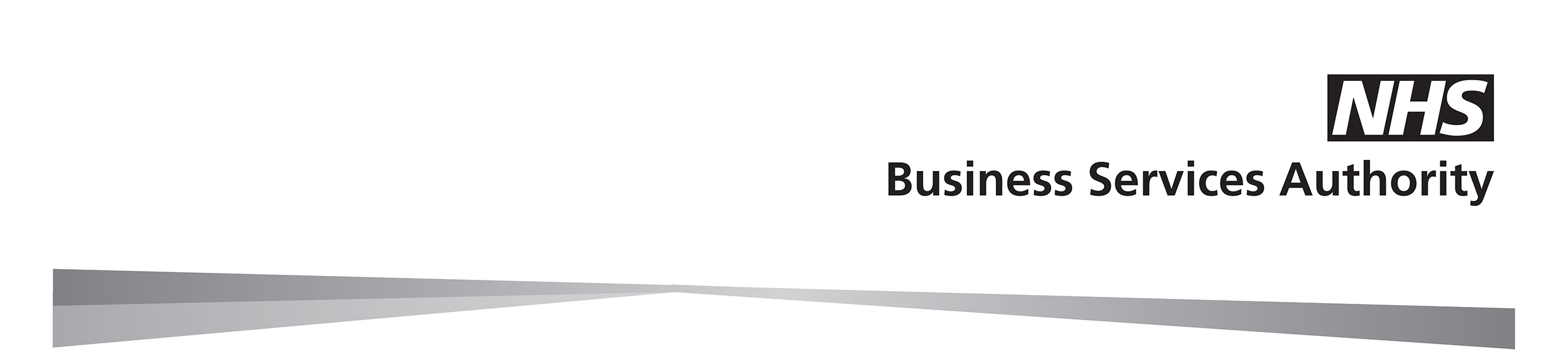 NHS Pensions – Urgent request for pensionable payNHS PensionsTo the Pension OfficerTo the Pension OfficerNHS PensionsPO Box 2269BoltonBL6 9JSTel : 0300 330 1346Website: www.nhsbsa.nhs.uk/nhs-pensions  Membership No:  SD      Date :      EA codeNHS PensionsPO Box 2269BoltonBL6 9JSTel : 0300 330 1346Website: www.nhsbsa.nhs.uk/nhs-pensions  Membership No:  SD      Date :      EA refNHS PensionsPO Box 2269BoltonBL6 9JSTel : 0300 330 1346Website: www.nhsbsa.nhs.uk/nhs-pensions  Membership No:  SD      Date :      NI No. NHS PensionsPO Box 2269BoltonBL6 9JSTel : 0300 330 1346Website: www.nhsbsa.nhs.uk/nhs-pensions  Membership No:  SD      Date :      SurnameSurnameOther namesOther namesEmployed atEmployed atLast day of pensionable employmentLast day of pensionable employmentLast day of pensionable employmentThis person has asked for a transfer value of their pension benefits. Before we can work out the transfer value, we need details of their pensionable pay. Please answer the questions on page 2 of this form and send it back to us immediately.This person has asked for a transfer value of their pension benefits. Before we can work out the transfer value, we need details of their pensionable pay. Please answer the questions on page 2 of this form and send it back to us immediately.This person has asked for a transfer value of their pension benefits. Before we can work out the transfer value, we need details of their pensionable pay. Please answer the questions on page 2 of this form and send it back to us immediately.Under the Disclosure of Information Regulations we have to issue a transfer value within a limited period of receiving a request. Please reply urgently.Under the Disclosure of Information Regulations we have to issue a transfer value within a limited period of receiving a request. Please reply urgently.Under the Disclosure of Information Regulations we have to issue a transfer value within a limited period of receiving a request. Please reply urgently.Under the Disclosure of Information Regulations we have to issue a transfer value within a limited period of receiving a request. Please reply urgently.This person has requested an estimate of their pension benefits. Before we can calculate this we need details of their pensionable pay. Please answer the questions on page 2 of this form and send it back to us immediately. This person has requested an estimate of their pension benefits. Before we can calculate this we need details of their pensionable pay. Please answer the questions on page 2 of this form and send it back to us immediately. This person has requested an estimate of their pension benefits. Before we can calculate this we need details of their pensionable pay. Please answer the questions on page 2 of this form and send it back to us immediately. If you no longer hold records for this person, please pass this form to the appropriate Employing Authority and let us know who you have passed them to. If you no longer hold records for this person, please pass this form to the appropriate Employing Authority and let us know who you have passed them to. If you no longer hold records for this person, please pass this form to the appropriate Employing Authority and let us know who you have passed them to. If you no longer hold records for this person, please pass this form to the appropriate Employing Authority and let us know who you have passed them to. Membership No:Membership No:Membership No:SD       SD       SD       SD       SD       SD       SD       Please complete the parts we have tickedPlease complete the parts we have tickedPlease complete the parts we have tickedPlease complete the parts we have tickedPlease complete the parts we have tickedPlease complete the parts we have tickedPlease complete the parts we have tickedPlease complete the parts we have tickedPlease complete the parts we have tickedPlease complete the parts we have tickedPlease complete the parts we have tickedPlease complete the parts we have tickedPlease complete the parts we have tickedPlease complete the parts we have tickedPlease complete the parts we have tickedNotesNotesNotesNotesNotesNotesNotesNotesNotesNotesNotesNotesNotesNotesNotesPlease confirm the period used for the pay and give any deemed pensionable pay or maternity pay.If there is any period of sick leave with reduced pay, please include the full rate of pay.Please tell us if there have been any changes during the pay period e.g. whole time to part time, that will affect the contributions, if so please split the contributions at each change within the financial year. Please confirm the period used for the pay and give any deemed pensionable pay or maternity pay.If there is any period of sick leave with reduced pay, please include the full rate of pay.Please tell us if there have been any changes during the pay period e.g. whole time to part time, that will affect the contributions, if so please split the contributions at each change within the financial year. Please confirm the period used for the pay and give any deemed pensionable pay or maternity pay.If there is any period of sick leave with reduced pay, please include the full rate of pay.Please tell us if there have been any changes during the pay period e.g. whole time to part time, that will affect the contributions, if so please split the contributions at each change within the financial year. Please confirm the period used for the pay and give any deemed pensionable pay or maternity pay.If there is any period of sick leave with reduced pay, please include the full rate of pay.Please tell us if there have been any changes during the pay period e.g. whole time to part time, that will affect the contributions, if so please split the contributions at each change within the financial year. Please confirm the period used for the pay and give any deemed pensionable pay or maternity pay.If there is any period of sick leave with reduced pay, please include the full rate of pay.Please tell us if there have been any changes during the pay period e.g. whole time to part time, that will affect the contributions, if so please split the contributions at each change within the financial year. Please confirm the period used for the pay and give any deemed pensionable pay or maternity pay.If there is any period of sick leave with reduced pay, please include the full rate of pay.Please tell us if there have been any changes during the pay period e.g. whole time to part time, that will affect the contributions, if so please split the contributions at each change within the financial year. Please confirm the period used for the pay and give any deemed pensionable pay or maternity pay.If there is any period of sick leave with reduced pay, please include the full rate of pay.Please tell us if there have been any changes during the pay period e.g. whole time to part time, that will affect the contributions, if so please split the contributions at each change within the financial year. Please confirm the period used for the pay and give any deemed pensionable pay or maternity pay.If there is any period of sick leave with reduced pay, please include the full rate of pay.Please tell us if there have been any changes during the pay period e.g. whole time to part time, that will affect the contributions, if so please split the contributions at each change within the financial year. Please confirm the period used for the pay and give any deemed pensionable pay or maternity pay.If there is any period of sick leave with reduced pay, please include the full rate of pay.Please tell us if there have been any changes during the pay period e.g. whole time to part time, that will affect the contributions, if so please split the contributions at each change within the financial year. Please confirm the period used for the pay and give any deemed pensionable pay or maternity pay.If there is any period of sick leave with reduced pay, please include the full rate of pay.Please tell us if there have been any changes during the pay period e.g. whole time to part time, that will affect the contributions, if so please split the contributions at each change within the financial year. Please confirm the period used for the pay and give any deemed pensionable pay or maternity pay.If there is any period of sick leave with reduced pay, please include the full rate of pay.Please tell us if there have been any changes during the pay period e.g. whole time to part time, that will affect the contributions, if so please split the contributions at each change within the financial year. Please confirm the period used for the pay and give any deemed pensionable pay or maternity pay.If there is any period of sick leave with reduced pay, please include the full rate of pay.Please tell us if there have been any changes during the pay period e.g. whole time to part time, that will affect the contributions, if so please split the contributions at each change within the financial year. Please confirm the period used for the pay and give any deemed pensionable pay or maternity pay.If there is any period of sick leave with reduced pay, please include the full rate of pay.Please tell us if there have been any changes during the pay period e.g. whole time to part time, that will affect the contributions, if so please split the contributions at each change within the financial year. Please confirm the period used for the pay and give any deemed pensionable pay or maternity pay.If there is any period of sick leave with reduced pay, please include the full rate of pay.Please tell us if there have been any changes during the pay period e.g. whole time to part time, that will affect the contributions, if so please split the contributions at each change within the financial year. Please confirm the period used for the pay and give any deemed pensionable pay or maternity pay.If there is any period of sick leave with reduced pay, please include the full rate of pay.Please tell us if there have been any changes during the pay period e.g. whole time to part time, that will affect the contributions, if so please split the contributions at each change within the financial year. For a member of the 1995 Section, please give the Total Pensionable Pay (TPP) for the best of the last 3 years to the last day of pensionable employment, or the period from       to      For a member of the 1995 Section, please give the Total Pensionable Pay (TPP) for the best of the last 3 years to the last day of pensionable employment, or the period from       to      For a member of the 1995 Section, please give the Total Pensionable Pay (TPP) for the best of the last 3 years to the last day of pensionable employment, or the period from       to      For a member of the 1995 Section, please give the Total Pensionable Pay (TPP) for the best of the last 3 years to the last day of pensionable employment, or the period from       to      For a member of the 1995 Section, please give the Total Pensionable Pay (TPP) for the best of the last 3 years to the last day of pensionable employment, or the period from       to      For a member of the 1995 Section, please give the Total Pensionable Pay (TPP) for the best of the last 3 years to the last day of pensionable employment, or the period from       to      For a member of the 1995 Section, please give the Total Pensionable Pay (TPP) for the best of the last 3 years to the last day of pensionable employment, or the period from       to      For a member of the 1995 Section, please give the Total Pensionable Pay (TPP) for the best of the last 3 years to the last day of pensionable employment, or the period from       to      For a member of the 1995 Section, please give the Total Pensionable Pay (TPP) for the best of the last 3 years to the last day of pensionable employment, or the period from       to      For a member of the 1995 Section, please give the Total Pensionable Pay (TPP) for the best of the last 3 years to the last day of pensionable employment, or the period from       to      For a member of the 1995 Section, please give the Total Pensionable Pay (TPP) for the best of the last 3 years to the last day of pensionable employment, or the period from       to      For a member of the 1995 Section, please give the Total Pensionable Pay (TPP) for the best of the last 3 years to the last day of pensionable employment, or the period from       to      For a member of the 1995 Section, please give the Total Pensionable Pay (TPP) for the best of the last 3 years to the last day of pensionable employment, or the period from       to      For a member of the 1995 Section, please give the Total Pensionable Pay (TPP) for the best of the last 3 years to the last day of pensionable employment, or the period from       to      I can confirm the period used for the TPP wasI can confirm the period used for the TPP wasI can confirm the period used for the TPP wasI can confirm the period used for the TPP wastotoThe actual TPP amount is    The actual TPP amount is    The actual TPP amount is    The actual TPP amount is    £     £     £     Of which    Of which    Of which    Of which    £     £     £     is deemed / maternity payis deemed / maternity payis deemed / maternity payis deemed / maternity payis deemed / maternity payis deemed / maternity payis deemed / maternity payis deemed / maternity payThe notional whole time TPP amount is    The notional whole time TPP amount is    The notional whole time TPP amount is    The notional whole time TPP amount is    £     £     £     Please give the contributions paid from       to      Please give the contributions paid from       to      Please give the contributions paid from       to      Please give the contributions paid from       to      Please give the contributions paid from       to      Please give the contributions paid from       to      Please give the contributions paid from       to      Please give the contributions paid from       to      Please give the contributions paid from       to      Please give the contributions paid from       to      Please give the contributions paid from       to      Please give the contributions paid from       to      £     £     £     If still an active part time member, the hours worked from 01/04 to the end of the pay period areIf still an active part time member, the hours worked from 01/04 to the end of the pay period areIf still an active part time member, the hours worked from 01/04 to the end of the pay period areIf still an active part time member, the hours worked from 01/04 to the end of the pay period areIf still an active part time member, the hours worked from 01/04 to the end of the pay period areIf still an active part time member, the hours worked from 01/04 to the end of the pay period areIf still an active part time member, the hours worked from 01/04 to the end of the pay period areIf still an active part time member, the hours worked from 01/04 to the end of the pay period areIf still an active part time member, the hours worked from 01/04 to the end of the pay period areIf still an active part time member, the hours worked from 01/04 to the end of the pay period areIf still an active part time member, the hours worked from 01/04 to the end of the pay period areIf still an active part time member, the hours worked from 01/04 to the end of the pay period areIf still an active part time member, the hours worked from 01/04 to the end of the pay period areIf still an active part time member, the hours worked from 01/04 to the end of the pay period areFor a member of the 2008 Section, we will use the employer’s pay on our records. However, if the member is still active in the pension scheme please give the employer pay (and the employee’s pensionable hours if part time) from 01/04 to the end of the pay periodFor a member of the 2008 Section, we will use the employer’s pay on our records. However, if the member is still active in the pension scheme please give the employer pay (and the employee’s pensionable hours if part time) from 01/04 to the end of the pay periodFor a member of the 2008 Section, we will use the employer’s pay on our records. However, if the member is still active in the pension scheme please give the employer pay (and the employee’s pensionable hours if part time) from 01/04 to the end of the pay periodFor a member of the 2008 Section, we will use the employer’s pay on our records. However, if the member is still active in the pension scheme please give the employer pay (and the employee’s pensionable hours if part time) from 01/04 to the end of the pay periodFor a member of the 2008 Section, we will use the employer’s pay on our records. However, if the member is still active in the pension scheme please give the employer pay (and the employee’s pensionable hours if part time) from 01/04 to the end of the pay periodFor a member of the 2008 Section, we will use the employer’s pay on our records. However, if the member is still active in the pension scheme please give the employer pay (and the employee’s pensionable hours if part time) from 01/04 to the end of the pay periodFor a member of the 2008 Section, we will use the employer’s pay on our records. However, if the member is still active in the pension scheme please give the employer pay (and the employee’s pensionable hours if part time) from 01/04 to the end of the pay periodFor a member of the 2008 Section, we will use the employer’s pay on our records. However, if the member is still active in the pension scheme please give the employer pay (and the employee’s pensionable hours if part time) from 01/04 to the end of the pay periodFor a member of the 2008 Section, we will use the employer’s pay on our records. However, if the member is still active in the pension scheme please give the employer pay (and the employee’s pensionable hours if part time) from 01/04 to the end of the pay periodFor a member of the 2008 Section, we will use the employer’s pay on our records. However, if the member is still active in the pension scheme please give the employer pay (and the employee’s pensionable hours if part time) from 01/04 to the end of the pay periodFor a member of the 2008 Section, we will use the employer’s pay on our records. However, if the member is still active in the pension scheme please give the employer pay (and the employee’s pensionable hours if part time) from 01/04 to the end of the pay periodFor a member of the 2008 Section, we will use the employer’s pay on our records. However, if the member is still active in the pension scheme please give the employer pay (and the employee’s pensionable hours if part time) from 01/04 to the end of the pay periodFor a member of the 2008 Section, we will use the employer’s pay on our records. However, if the member is still active in the pension scheme please give the employer pay (and the employee’s pensionable hours if part time) from 01/04 to the end of the pay periodI can confirm this member is still active and the period used for the pay isI can confirm this member is still active and the period used for the pay isI can confirm this member is still active and the period used for the pay isI can confirm this member is still active and the period used for the pay isI can confirm this member is still active and the period used for the pay isI can confirm this member is still active and the period used for the pay istototoThe employer pay for the period 01/04 to the end of the pay period is  The employer pay for the period 01/04 to the end of the pay period is  The employer pay for the period 01/04 to the end of the pay period is  The employer pay for the period 01/04 to the end of the pay period is  The employer pay for the period 01/04 to the end of the pay period is  The employer pay for the period 01/04 to the end of the pay period is  £     £     £     £     Of which    Of which    Of which    Of which    Of which    Of which    £      £      £      £      is deemed / maternity payis deemed / maternity payis deemed / maternity payis deemed / maternity payis deemed / maternity payThis member is part time the hours worked from 01/04 to the end of the pay period are This member is part time the hours worked from 01/04 to the end of the pay period are This member is part time the hours worked from 01/04 to the end of the pay period are This member is part time the hours worked from 01/04 to the end of the pay period are This member is part time the hours worked from 01/04 to the end of the pay period are This member is part time the hours worked from 01/04 to the end of the pay period are This member is part time the hours worked from 01/04 to the end of the pay period are This member is part time the hours worked from 01/04 to the end of the pay period are This member is part time the hours worked from 01/04 to the end of the pay period are This member is part time the hours worked from 01/04 to the end of the pay period are This member is part time the hours worked from 01/04 to the end of the pay period are Please update the final SD55Please update the final SD55Please update the final SD55Please update the final SD55Please update the final SD55Please update the final SD55Please update the final SD55Please update the final SD55Please update the final SD55Please update the final SD55Please update the final SD55Please update the final SD55Please update the final SD55Any other information e.g. date changed from part time to whole timeAny other information e.g. date changed from part time to whole timeAny other information e.g. date changed from part time to whole timeAny other information e.g. date changed from part time to whole timeAny other information e.g. date changed from part time to whole timeAny other information e.g. date changed from part time to whole timeAny other information e.g. date changed from part time to whole timeAny other information e.g. date changed from part time to whole timeAny other information e.g. date changed from part time to whole timeEA stampEA stampEA stampEA stampEA stampEA stampSignatureSignatureSignatureSignatureSignatureSignatureSignatureSignatureSignature